БОС УАҚЫТ ЖОҒАЛТПАЙ –ПАЙДАЛЫ ІСПЕН АЙНАЛЫСАЙЫҚ!Дұрыс жауаптарды ағылшын тілі пән мұғалімдеріЫнтыкбекова Гульнара Канатовна мен Адамбек Ботаның жеке электронды почтасына жібересіздер.Gulnara_08.07.az@mail.ru                                           bota.adambek@bk.ru Theme: AnimalsClass : 1AnimalsDraw the animal faces.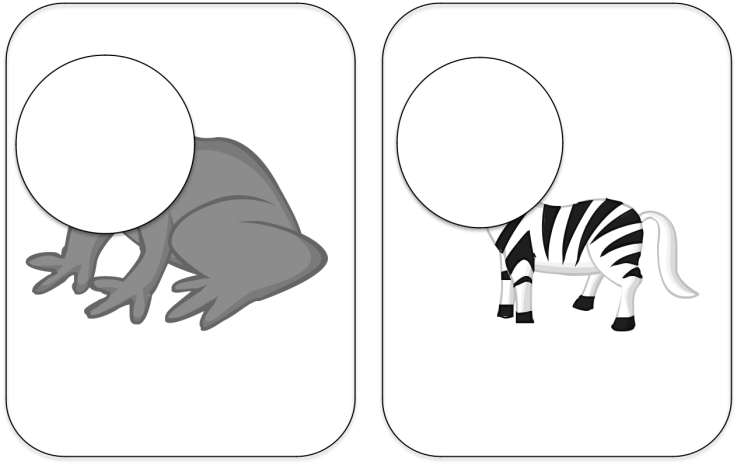 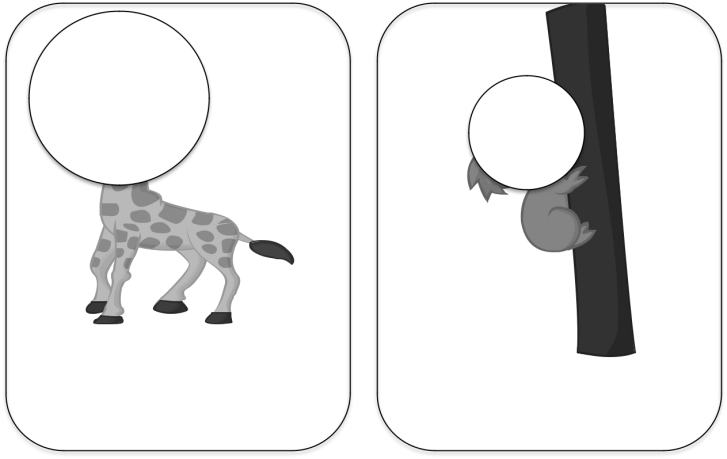 It is a ______________ .It is a ____________ .     It is a ______________ .Write the animal of the animal in the place they belong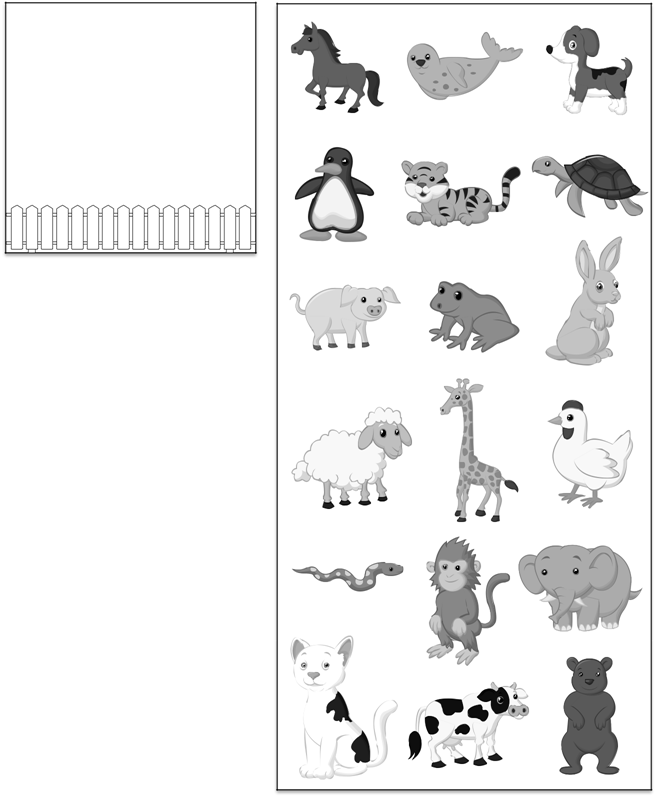 